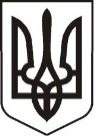 У К Р А Ї Н АЛ У Г А Н С Ь К А    О Б Л А С Т ЬП О П А С Н Я Н С Ь К А    М І С Ь К А    Р А Д А Ш О С Т О Г О   С К Л И К А Н Н ЯРОЗПОРЯДЖЕННЯміського  голови     «22» серпня 2019 р.	                    м. Попасна                                   № 02-02/181                      Про  нагородження працівниківТВД «Попаснянський ВРЗ»з нагоди 80- річчя Попаснянськоговагоноремонтного заводу                    У зв’язку з 80-річчя Попаснянського вагоноремонтного заводу, згідно з згідно з Міською цільовою Програмою відзначення державних, міських, професійних свят, ювілейних дат, заохочення за заслуги перед територіальною громадою м. Попасна на 2019 рік, затвердженої рішенням сесії міської ради  від 21.12.2018 № 101/3та керуючись п.20 ч.4 ст. 42 Закону України «Про місцеве самоврядування в Україні»:1. Керівництву міської ради та її виконкому взяти участь в заходах,  присвячених 80-ти річчю Попаснянського вагоноремонтного заводу, які відбудуться 30 серпня 2019 року.  2. Вручити кращим працівникам ТДВ «Попаснянський ВРЗ» наручні годинники згідно списку (додаток).. 3. Контроль за виконанням даного розпорядження покласти на організаційний відділ виконкому міської ради (Висоцька Н.).                       Міський голова             	    Юрій ОНИЩЕНКОВисоцька,2 05 65Додаток  до розпорядження міського голови від 22.08.2019 № 02-02/181СПИСОК нагороджених для вручення  наручних годинників                           1. Нікулін Сергій Юрійович2. Любарська Лариса Іванівна3. Россоха Олександр Володимирович4. Дорохова Лариса Вікторівна5. Литвинов Дмитро Миколайович6. Павличенко Віктор Миколайович7. Височин Юрій Олексійович.          Заступник міського голови                                               І. ГАПОТЧЕНКО